Name _________________________________MONDAY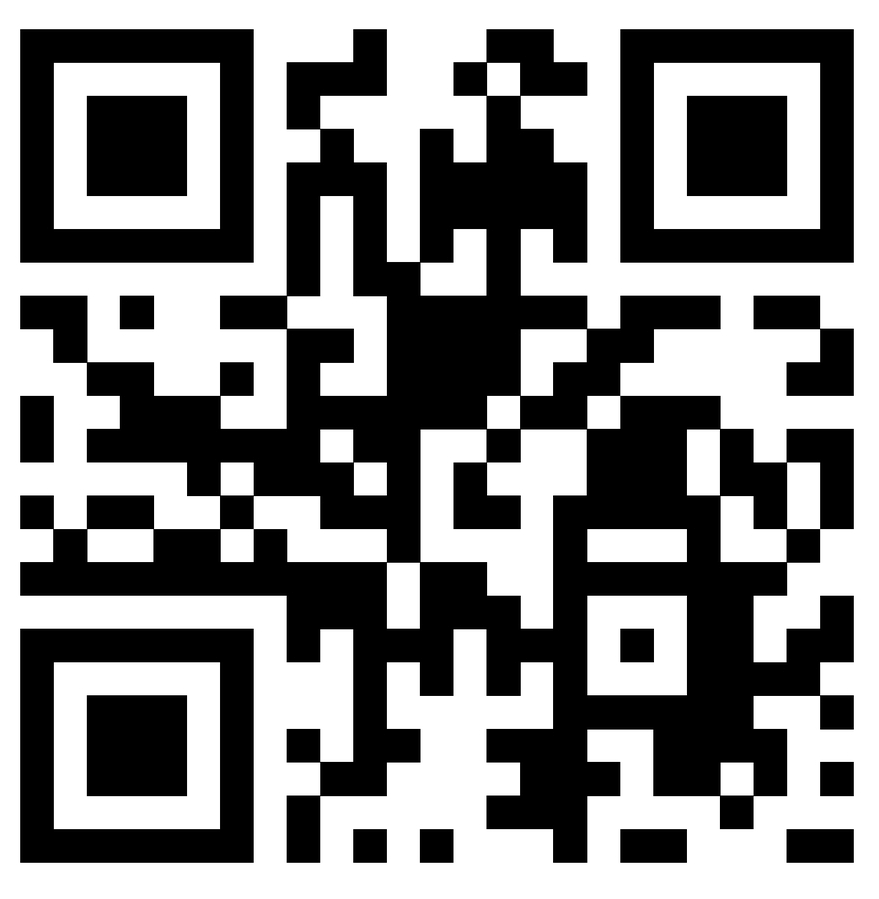 Directions: Fill in the chart below.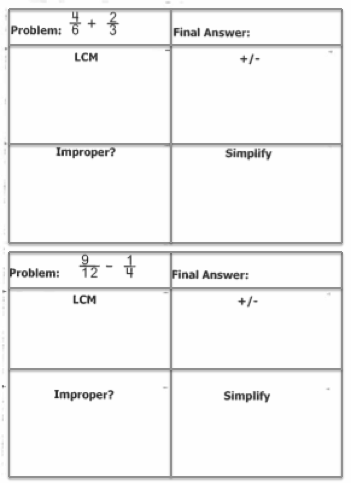 www.forrestmath.weebly.com Fraction Word Problems HW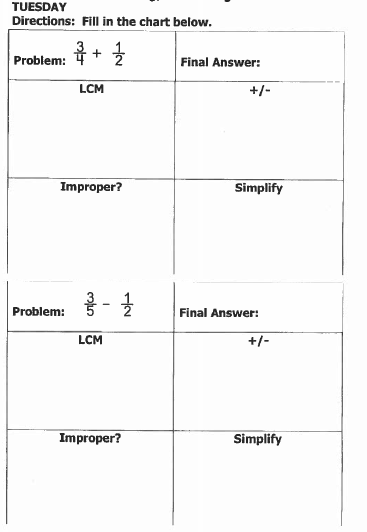 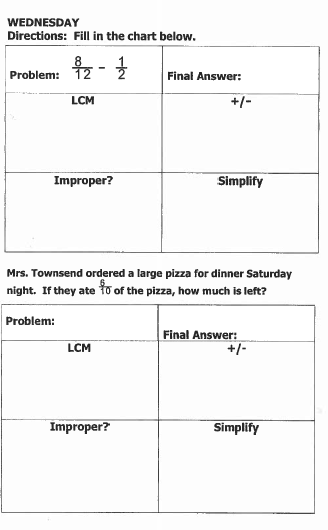 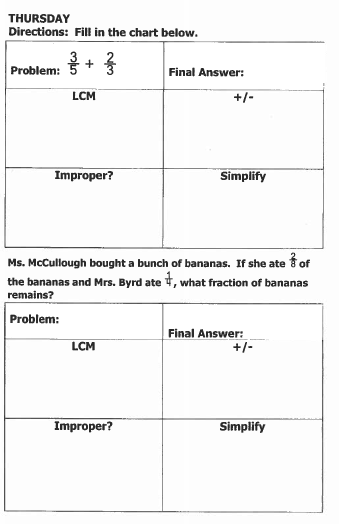 